Gemma-Louise Sharman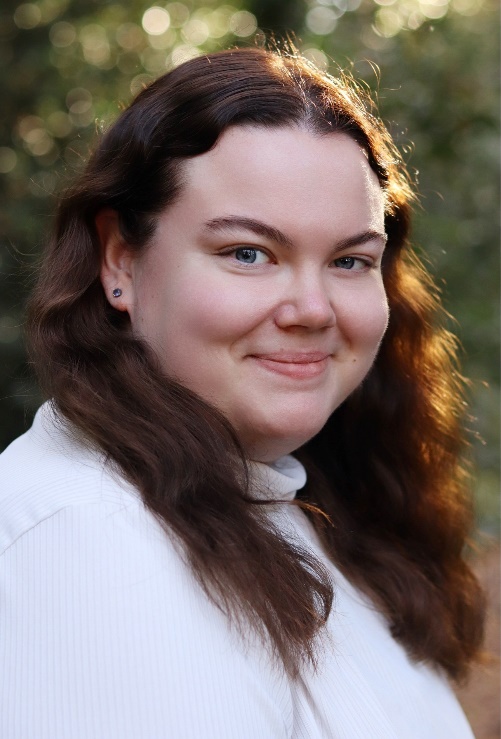 